§201.  Priority of recordingNo conveyance of an estate in fee simple, fee tail or for life, or lease for more than 2 years or for an indefinite term is effectual against any person except the grantor, his heirs and devisees, and persons having actual notice thereof unless the deed or lease is acknowledged and recorded in the registry of deeds within the county where the land lies, and if the land is in 2 or more counties then the deed or lease shall be recorded in the registry of deeds of each of such counties, and in counties where there are 2 or more registry districts then the deed or lease shall be recorded in the district legal for such record. Conveyances of the right, title or interest of the grantor, if duly recorded, shall be as effectual against prior unrecorded conveyances, as if they purported to convey an actual title. All recorded deeds, leases or other written instruments regarding real estate take precedence over unrecorded attachments and seizures.A memorandum of lease of real estate may be recorded, and if so recorded, the lease shall be considered recorded for all purposes. Said memorandum shall be executed and acknowledged by one of the lessors, name all the parties to the lease, contain an intelligible description of the property leased, state the date and the term of the lease, describe any provisions related to renewals or extensions, describe any provisions relating to options to purchase or the transfer of title, but need not describe any provisions relating to rent. The recording of said memorandum shall constitute notice of all terms of the lease including all provisions relating to rental, price, considerations and default, as effectively as if said lease had been recorded in full. Nothing herein contained shall be deemed to affect the validity of the recording of an abstract, memorandum or statement of lease prior to September 21, 1963, but any such abstract, memorandum or statement of lease recorded prior to September 21, 1963, shall be deemed to meet the requirements of a memorandum of lease made and recorded hereunder if it reasonably describes the parties to the lease and contains a reasonable description of the leased property.The State of Maine claims a copyright in its codified statutes. If you intend to republish this material, we require that you include the following disclaimer in your publication:All copyrights and other rights to statutory text are reserved by the State of Maine. The text included in this publication reflects changes made through the First Regular and First Special Session of the 131st Maine Legislature and is current through November 1. 2023
                    . The text is subject to change without notice. It is a version that has not been officially certified by the Secretary of State. Refer to the Maine Revised Statutes Annotated and supplements for certified text.
                The Office of the Revisor of Statutes also requests that you send us one copy of any statutory publication you may produce. Our goal is not to restrict publishing activity, but to keep track of who is publishing what, to identify any needless duplication and to preserve the State's copyright rights.PLEASE NOTE: The Revisor's Office cannot perform research for or provide legal advice or interpretation of Maine law to the public. If you need legal assistance, please contact a qualified attorney.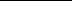 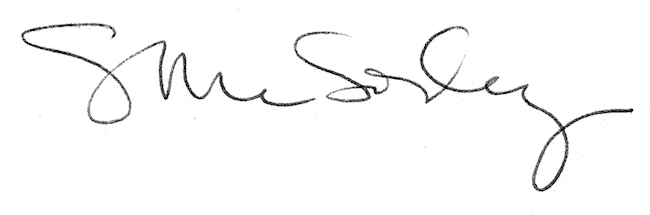 